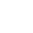 #InThisTogetherSprijinirea Orașului Coventry cu criza costurilor de traiÎn Coventry, din ce în ce mai mulți oameni resimt presiunea datorită creșterii costului de trai. Dacă aveți dificultăți financiare sau sunteți îngrijorați cu privire la viitor, obținereaajutorului din timp poate face o mare diferență.Nu vă fie teamă să solicitați ajutor dacă aveți nevoie. Consiliul oferă o mulțime de sfaturi și sprijin prietenos.Pentru mai multe informații accesați: www.coventry.gov.uk/costoflivingsau sunați la numărul: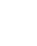  08085 834 333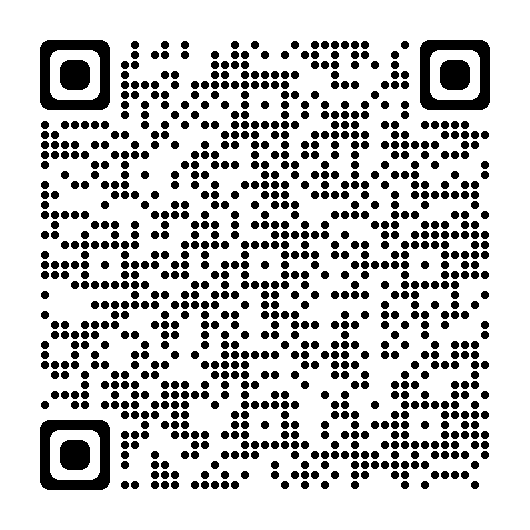 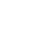 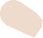 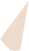 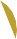 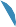 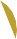 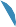 